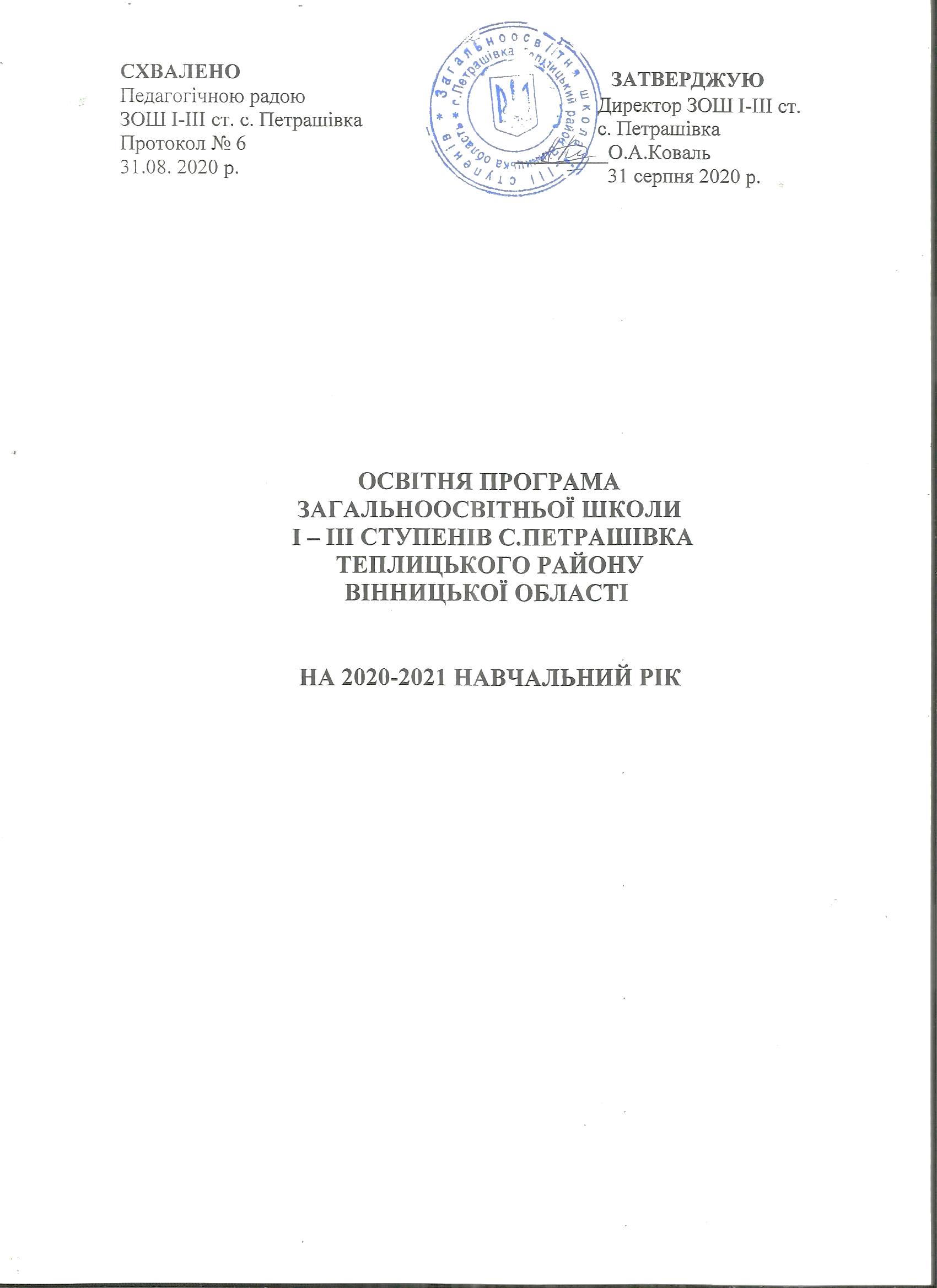 ВСТУП І СТУПІНЬ (ПОЧАТКОВА ОСВІТА) Освітня програма початкової освіти (далі освітня програма) окреслює рекомендовані підходи до планування й організації роботи Петрашівської ЗОШ І-ІІІ ступенів на 2020-2021 н. р., єдиного комплексу освітніх компонентів для досягнення учнями обов’язкових результатів навчання, визначених Державним стандартом початкової освіти. Освітня програма школи розроблена на виконання Закону України «Про освіту», постанови Кабінету Міністрів України від 20 квітня 2011 року № 462 «Про затвердження Державного стандарту початкової загальної освіти». Державного стандарту початкової освіти, затвердженого постановою Кабінету Міністрів України від 21.02. 2018 р. № 87. Освітня програма визначає: - загальний обсяг навчального навантаження, орієнтовну тривалість і можливі взаємозв’язки окремих предметів, курсів за вибором тощо, зокрема їх інтеграції, а також логічної послідовності їх вивчення, які подані в рамках навчальних планів; - очікувані результати навчання учнів подані в рамках навчальних програм, перелік яких наведено нижче; пропонований зміст навчальних програм, які мають гриф «Затверджено Міністерством освіти і науки України» і розміщені на офіційному вебсайті МОН; - рекомендовані форми організації освітнього процесу та інструменти системи внутрішнього забезпечення якості освіти; - вимоги до осіб, які можуть розпочати навчання за цією Освітньою програмою. Освітня програма школи (початкова освіта) створена на основі: - 1-2 класи – Типової освітньої програми, розробленої під керівництвом Шияна Р.Б., затвердженої наказом МОН України від 08.10.2019 №1272 "Про затвердження типових освітніх програм для 1-2 класів закладів загальної середньої освіти"; - 3 класи - Типової освітньої програми для 3 класів закладів загальної середньої освіти під керівництвом Шияна Р.Б., затвердженої наказом МОН України від 08.10.2019 №1273 «Про затвердження типових освітніх програм для 3-4 класів закладів загальної середньої освіти» - 4 класи – Типової освітньої програми закладів загальної середньої освіти І ступеня, затвердженої наказом МОН України від 20.04.2018 №407 "Про затвердження типової освітньої програми закладів загальної середньої освіти І ступеня" (таблиця 1). ЗАГАЛЬНИЙ ОБСЯГ НАВЧАЛЬНОГО НАВАНТАЖЕННЯЗагальний обсяг годин в 1 класі  770 годин/навчальний рік для 2-го класу – 840 годин/навчальний рік, для 3-го класу – 875 годин/навчальний рік, для 4-го класу – 840 годин/навчальний рік. ПЕРЕЛІК ОСВІТНІХ ГАЛУЗЕЙ ДЛЯ 1 та 2 КЛАСІВ, ЯКІ ПРАЦЮВАТИМУТЬ ЗА НУШ  Мовно-літературна, у тому числі:  Рідномовна освіта (українська мова та література;) (МОВ)  Іншомовна освіта (ІНО)  Математична (МАО)  Природнича (ПРО)  Технологічна (ТЕО) 3  Інформатична (ІФО)  Соціальна і здоров’язбережувальна (СЗО)  Громадянська та історична (ГІО)  Мистецька (МИО)  Фізкультурна (ФІО) ПЕРЕЛІК НАВЧАЛЬНИХ ПРОГРАМДЛЯ УЧНІВ ЗАКЛАДІВ ЗАГАЛЬНОЇ СЕРЕДНЬОЇ ОСВІТИ І СТУПЕНЯДЛЯ 1та 2 КЛАСІВТипова освітня програма розроблена під керівництвом Р. Б. Шияна. 1-2 класи Наказ МОН №1272 від 08.10.2019НАВЧАЛЬНИЙ ПЛАН ДЛЯ 1 та 2  КЛАСІВ ПОЧАТКОВОЇ ШКОЛИ З УКРАЇНСЬКОЮ МОВОЮ НАВЧАННЯ* Орієнтовний розподіл годин між освітніми галузями в рамках цього інтегрованого предмета: мовно-літературна – 2; математична – 1; природнича, технологічна, соціальна і здоровʹязбережувальна, громадянська та історична – разом 4; інформатика – 1 (у 2 класі)** Інтегрований предмет*** Години, передбачені для фізичної культури, не враховуються під час визначення гранично допустимого навчального навантаження учнів, але обов'язково фінансуютьсяОЧІКУВАНІ РЕЗУЛЬТАТИ НАВЧАННЯ ЗДОБУВАЧІВ ОСВІТИ. 1-2 КЛАС.(НУШ-2)Відповідно до мети та загальних цілей, окреслених у Державному стандарті початкової освіти, визначено завдання, які має реалізувати вчитель у рамках кожної галузі. Очікувані результати навчання здобувачів освіти подано за змістовими лініями і співвіднесено за допомогою індексів з обов’язковими результатами навчання першого циклу, визначеними Державним стандартом початкової освіти. Змістові лінії кожної освітньої галузі в межах І циклу реалізовуються паралельно та розкриваються через «Пропонований зміст», який окреслює можливий навчальний матеріал, на підставі якого будуть формуватися очікувані результати навчання та відповідні обов’язкові результати навчання. Оскільки Типова освітня програма ґрунтується на компетентнісному підході, теми/тези рубрики «Пропонований зміст» не передбачають запам’ятовування учнями визначень термінів і понять, а активне конструювання знань та формування умінь, уявлень через досвідпрактичної діяльності.Вимірювання результатів навчання здобувачів освіти відбувається шляхом:формувального оцінювання, яке допомагає відстежувати особистісний розвиток здобувачів освіти і хід опановування ними навчального досвіду як основи компетентності, вибудовувати індивідуальну освітню траєкторію особистості;підсумкового (тематичного та завершального) оцінювання, під час якого навчальні досягнення здобувачів освіти співвідносяться з очікуваними результатами навчання, визначеними цією Типовою освітньою програмою.ПЕРЕЛІК ОСВІТНІХ ГАЛУЗЕЙ ДЛЯ 3- КЛАСІ, ЯКІ ПРАЦЮВАТИМУТЬ ЗА НУШ- Мовно-літературна, зокрема: - Рідномовна освіта (українська мова та література; (МОВ1)- Іншомовна освіта (ІНО) - Математична (МАО) - Природнича (ПРО)- Технологічна (ТЕО) - Інформатична (ІФО) - Соціальна і здоров’язбережувальна (СЗО) - Громадянська та історична (ГІО) - Мистецька (МИО) - Фізкультурна (ФІО) ПЕРЕЛІК НАВЧАЛЬНИХ ПРОГРАМДЛЯ УЧНІВ ЗАКЛАДІВ ЗАГАЛЬНОЇ СЕРЕДНЬОЇ ОСВІТИ І СТУПЕНЯДЛЯ 3 КЛАСІВТипова освітня програма розроблена під керівництвом Р. Б. Шияна. 3-4 класи Наказ МОН №1273 від 08.10.2019Навчальний план для 3 класу * Орієнтовний розподіл годин між освітніми галузями в рамках цього інтегрованогопредмета: мовно-літературна - 2; математична - 1; природнича, технологічна, соціальна іздоров'язбережувальна, громадянська та історична - разом 4** Інтегрований предмет*** Години, передбачені для фізичної культури, не враховуються під час визначеннягранично допустимого навчального навантаження учнів, але обов'язково фінансуютьсяОЧІКУВАНІ РЕЗУЛЬТАТИ НАВЧАННЯ ЗДОБУВАЧІВ ОСВІТИ. 3 КЛАС.(НУШ-2)Очікувані результати навчання здобувачів освіти. Відповідно до мети та загальних цілей, окреслених у Державному стандарті початкової освіти, визначено завдання, які маєреалізувати вчитель/ вчителька у рамках кожної галузі. Очікувані результати навчання здобувачів освіти подано за змістовими лініями і співвіднесено за допомогою індексів з обов’язковими результатами навчання, визначеними Державним стандартом початкової освіти. Змістові лінії кожної освітньої галузі в межах циклу реалізовуються паралельно та розкриваються через «Пропонований зміст», який окреслює можливий навчальний матеріал, на підставі якого будуть реалізовані очікувані результати навчання та відповідні обов’язкові результати навчання. Оскільки Типова освітня програма ґрунтується на компетентнісномупідході, теми / тези рубрики «Пропонований зміст» не передбачають запам’ятовуванняучнями визначень термінів і понять, а активне конструювання знань, розвиток умінь та формування уявлень через досвід практичної діяльності.Форми оцінювання здобувачів початкової освіти. Навчальні досягнення учнів у 3-4-му класах підлягають формувальному та підсумковому (тематичному та завершальному) оцінюванню.Формувальне оцінювання має на меті:• відстежувати навчальний поступ учнів;• вибудовувати індивідуальну траєкторію розвитку дитини;• діагностувати досягнення на кожному з етапів навчання;• вчасно виявляти проблеми й запобігати їх нашаруванню;• аналізувати реалізацію освітньої програми та Державного стандарту початкової освіти, ухвалювати рішення щодо корегування навчальної програми і методів навчання відповідно до індивідуальних потреб дитини;• запобігати побоюванням дитини помилитися;• плекати впевненість у власних можливостях і здібностях.Орієнтирами для оцінювання навчальних досягнень учнів (формувального і підсумкового) є окреслені в цьому документі очікувані результати навчання, об’єднані за галузями та проіндексовані відповідно до обов’язкових результатів навчання Державного стандарту початкової освіти.Очікувані результати навчання слід використовувати для:• встановлення цілей уроку, окремих видів діяльності учнів, вправ тощо;• постійного спостереження за навчальним поступом учня/ учениці3 з боку вчителів, батьків і самих учнів;• поточного, зокрема й формувального, оцінювання;• підсумкового оцінювання (для другого циклу навчання).На основі поданих нижче очікуваних результатів навчання вчитель/ учителька може формулювати індивідуальні результати навчання учня/ учениці відповідно до опанування ним/ нею конкретного вміння (напр., намагається визначати ключові слова, визначає ключові слова, впевнено визначає ключові слова тощо), таким чином відстежуючи поступ учня за конкретний проміжок часу (напр., за два місяці). Спостереження за навчальним поступом учнів та оцінювання цього поступу розпочинається з перших днів навчання дитини у школі і триває постійно. Невід’ємною частиною цього процесу є формування здатності учнів самостійно оцінювати свій поступ.ПЕРЕЛІК ОСВІТНІХ ГАЛУЗЕЙ ДЛЯ 4- КЛАСУОсвітня галузь "Мови і літератури" через окремі предмети "Українська мова (мова і читання)", "Іноземна мова". Освітні галузі "Математика", "Природознавство" реалізуються через однойменні окремі предмети, відповідно, - "Математика", "Природознавство". Освітня галузь "Суспільствознавство" реалізується предметом "Я у світі". Освітня галузь "Здоров'я і фізична культура" реалізується окремими предметами "Основи здоров'я" та "Фізична культура". Освітня галузь "Технології" реалізується через окремі предмети "Трудове навчання" та "Інформатика". Освітня галузь "Мистецтво" реалізується через окремі предмети "Музичне мистецтво" та "Образотворче мистецтво". Відповідно до постанови Кабінету Міністрів України від 20 квітня 2011 року № 462 «Про затвердження Державного стандарту початкової загальної освіти» години фізичної культури не враховуються при визначенні гранично допустимого навантаження учнів. При визначенні гранично допустимого навантаження учнів ураховані санітарно-гігієнічні норми та нормативна тривалість уроків у 1 класі – 35 хвилин, у 2-4 класах – 40 хвилин. Навчальні плани зорієнтовані на роботу навчально-виховного комплексу за 5-денним навчальним тижнем.ПЕРЕЛІК НАВЧАЛЬНИХ ПРОГРАМДЛЯ УЧНІВ ЗАКЛАДІВ ЗАГАЛЬНОЇ СЕРЕДНЬОЇ ОСВІТИ І СТУПЕНЯДЛЯ 4 КЛАСІВ(ЗАТВЕРДЖЕНІ НАКАЗОМ МОН ВІД 29.05.2015 № 584)1. Українська мова. Навчальна програма для загальноосвітніх навчальнихзакладів 1–4 класи2. Інформатика. Навчальна програма для загальноосвітніх навчальних закладів 2–4 класів.3. Літературне читання. Навчальна програма для загальноосвітніх навчальнихзакладів 2–4 класи.4. Математика. Навчальна програма для загальноосвітніх навчальних закладів 1–4класи.5. Музичне мистецтво. Навчальна програма для загальноосвітніх навчальнихзакладів 1–4 класи.6. Образотворче мистецтво. Навчальна програма для загальноосвітніх навчальнихзакладів 1–4 класи.7. Основи здоров'я. Навчальна програма для загальноосвітніх навчальних закладів1–4 класи.8. Природознавство. Навчальна програма для загальноосвітніх навчальнихзакладів 1–4 класи.9. Трудове навчання. Навчальна програма для загальноосвітніх навчальнихзакладів 1–4 класи.10. Фізична культура. Навчальна програма для загальноосвітніх навчальнихзакладів 1–4 класи.11. Я у світі. Навчальна програма для загальноосвітніх навчальних закладів 3–4класи.12. Іноземні мови. Навчальні програми для 1–4 класів загальноосвітніх навчальнихзакладів та спеціалізованих шкіл.ОЧІКУВАНІ РЕЗУЛЬТАТИ НАВЧАННЯ ЗДОБУВАЧІВ ОСВІТИ. 4 КЛАСИРезультати навчання повинні робити внесок у формування ключових компетентностей учнів. Такі ключові компетентності, як уміння вчитися, ініціативність і підприємливість, екологічна грамотність і здоровий спосіб життя, соціальна та громадянська компетентності можуть формуватися відразу засобами усіх предметів. Виокремлення в навчальних програмах таких наскрізних ліній ключових компетентностей як «Екологічна безпека й сталий розвиток»,«Громадянська відповідальність», «Здоров’я і безпека», «Підприємливість і фінансова грамотність» спрямоване на формування в учнів здатності застосовувати знання й уміння у реальних життєвих ситуаціях.Необхідною умовою формування компетентностей є діяльнісна спрямованість навчання, яка передбачає постійне включення учнів до різних видів педагогічно доцільної активної навчально-пізнавальної діяльності, а також практична його спрямованість. Доцільно, де це можливо, не лише показувати виникнення факту із практичної ситуації, а й по можливості перевіряти його на практиці й встановлювати причинно-наслідкові зв’язки. Формуванню ключових компетентностей сприяє встановлення та реалізація в освітньому процесі міжпредметних і внутрішньопредметних зв’язків, а саме: змістово-інформаційних,операційно-діяльнісних і організаційно-методичних. Їх використання посилює пізнавальний інтерес учнів до навчання і підвищує рівень їхньої загальної культури, створює умови для систематизації навчального матеріалу і формування наукового світогляду. Учні набувають досвіду застосування знань на практиці та перенесення їх в нові ситуації.Навчального план на одного учня 4 класу * Години фізичної культури не враховуються при визначенні гранично допустимогонавчального навантаження учнівВИМОГИ ДО ОСІБ, ЯКІ МОЖУТЬ РОЗПОЧИНАТИ ЗДОБУТТЯПОЧАТКОВОЇ ОСВІТИПочаткова освіта здобувається, як правило, з шести років. Діти, яким на 1 вересняпоточного навчального року виповнилося сім років, повинні розпочинати здобуття початкової освіти цього ж навчального року. Діти, яким на 1 вересня поточного навчального року не виповнилося шести років, можуть розпочинати здобуття початкової освіти цього жнавчального року за бажанням батьків або осіб, які їх замінюють, якщо їм виповниться шість років до 1 грудня поточного року. Особи з особливими освітніми потребами можуть розпочинати здобуття початкової освіти з іншого віку.РЕКОМЕНДОВАНІ ФОРМИ ОРГАНІЗАЦІЇ ОСВІТНЬОГО ПРОЦЕСУ. 1-2 КЛАСИОчікувані результати навчання, окреслені в межах кожної галузі, досяжні, якщовикористовувати інтерактивні форми і методи навчання – дослідницькі, інформаційні, мистецькі проекти, сюжетно-рольові ігри, інсценізації, моделювання, ситуаційні вправи, екскурсії, дитяче волонтерство тощо.РЕКОМЕНДОВАНІ ФОРМИ ОРГАНІЗАЦІЇ ОСВІТНЬОГО ПРОЦЕСУ. 3 КЛАСИОчікувані результати навчання, окреслені в межах кожної галузі, досяжні, якщовикористовувати інтерактивні форми - кооперативне навчання, дослідницькі, інформаційні, мистецькі проекти; сюжетно-рольові ігри, ситуаційні вправи, екскурсії, дитяче волонтерство тощо.РЕКОМЕНДОВАНІ ФОРМИ ОРГАНІЗАЦІЇ ОСВІТНЬОГО ПРОЦЕСУ. 4 КЛАСИОсновними формами організації освітнього процесу є різні типи уроку, екскурсії, віртуальні подорожі, спектаклі, квести, які вчитель організує у межах уроку або в позаурочний час. Форми організації освітнього процесу можуть уточнюватись та розширюватись у змісті окремих предметів за умови виконання державних вимог Державного стандарту та окремих предметів протягом навчального року.Вибір форм і методів навчання вчитель визначає самостійно, враховуючи конкретні умовироботи, забезпечуючи водночас досягнення конкретних очікуваних результатів, зазначених у навчальних програмах окремих предметів.ОПИС ТА ІНСТРУМЕНТИ СИСТЕМИ ВНУТРІШНЬОГО ЗАБЕЗПЕЧЕННЯЯКОСТІ ОСВІТИСистема внутрішнього забезпечення якості складається з наступних компонентів:кадрове забезпечення освітньої діяльності;навчально-методичне забезпечення освітньої діяльності;матеріально-технічне забезпечення освітньої діяльності;якість проведення навчальних занять;моніторинг досягнення учнями результатів навчання (компетентностей).Завдання системи внутрішнього забезпечення якості освіти:оновлення методичної бази освітньої діяльності;контроль за виконанням навчальних планів та освітньої програми, якістю знань,умінь і навичок учнів, розробка рекомендацій щодо їх покращення;моніторинг та оптимізація соціально-психологічного середовища закладу освіти;створення необхідних умов для підвищення фахового кваліфікаційного рівняпедагогічних працівників.Освітня програма закладу початкової освіти передбачає досягнення учнями результатівнавчання (компетентностей), визначених Державним стандартом.РОЗДІЛ 2МОДЕЛЬ ВИПУСКНИКА ШКОЛИВипускник Нової української школи – це особистість, патріот та інноватор.Цілісна особистість, усебічно розвинена, здатна до критичного мислення;Патріот з активною позицією, який діє згідно з морально-етичними принципами іздатний приймати відповідальні рішення;Інноватор, здатний змінювати навколишній світ, розвивати економіку, конкурувати наринку праці, вчитися впродовж життя.Освічені українці, всебічно розвинені, відповідальні громадяни і патріоти, здатні доінновацій – ось загальна формула, до якої прагне школа і наша не є винятком. Стоячина порозі великим змін, ми приймаємо їх і будуємо формулу «випускника» помаксимуму, тому що віримо: ось хто поведе Україну в ХХІ століття.Сучасний світ складний. Дитині недостатньо дати лише знання. Ще необхіднонавчитися користуватися ними. Знання та вміння, взаємопов’язані з цінніснимиустановками учня, формують його життєві компетентності, необхідні для успішноїсамореалізації у житті, навчанні та праці.Ключові компетентності – це ті якості, яких кожен потребує для особистоїреалізації, розвитку, активної громадянської позиції, соціальної інклюзії тапрацевлаштування і які здатні забезпечити життєвий успіх молоді у суспільстві знань.До ключових компетентностей, визначених Новою школою і педагогічною радоюшколи належать:391) вільне володіння державною мовою, що передбачає уміння усно і письмововисловлювати свої думки, почуття, чітко та аргументовано пояснювати факти, а такожлюбов до читання, відчуття краси слова, усвідомлення ролі мови для ефективногоспілкування та культурного самовираження, готовність вживати українську мову якрідну в різних життєвих ситуаціях;2) здатність спілкуватися рідною (у разі відмінності від державної) та іноземнимимовами, що передбачає активне використання рідної мови в різних комунікативнихситуаціях, зокрема в побуті, освітньому процесі, культурному житті громади,можливість розуміти прості висловлювання іноземною мовою, спілкуватися нею увідповідних ситуаціях, оволодіння навичками міжкультурного спілкування;3) математична компетентність, що передбачає виявлення простих математичнихзалежностей у навколишньому світі, моделювання процесів та ситуацій іззастосуванням математичних відношень та вимірювань, усвідомлення роліматематичних знань та вмінь в особистому і суспільному житті людини;4) компетентності у галузі природничих наук, техніки і технологій, щопередбачають формування допитливості, прагнення шукати і пропонувати нові ідеї,самостійно чи в групі спостерігати та досліджувати, формулювати припущення і робитивисновки на основі проведених дослідів, пізнавати себе і навколишній світ шляхомспостереження та дослідження;5) інноваційність, що передбачає відкритість до нових ідей, ініціювання змін ублизькому середовищі (клас, школа, громада тощо), формування знань, умінь, ставлень,що є основою компетентнісного підходу, забезпечують подальшу здатність успішнонавчатися, провадити професійну діяльність, відчувати себе частиною спільноти і братиучасть у справах громади;6) екологічна компетентність, що передбачає усвідомлення основи екологічногоприродокористування, дотримання правил природоохоронної поведінки, ощадноговикористання природних ресурсів, розуміючи важливість збереження природи длясталого розвитку суспільства;7) інформаційно-комунікаційна компетентність, що передбачає опануванняосновою цифрової грамотності для розвитку і спілкування, здатність безпечного таетичного використання засобів інформаційно-комунікаційної компетентності у навчанніта інших життєвих ситуаціях;8) навчання впродовж життя, що передбачає опанування уміннями і навичками,необхідними для подальшого навчання, організацію власного навчального середовища,отримання нової інформації з метою застосування її для оцінювання навчальних потреб,визначення власних навчальних цілей та способів їх досягнення, навчання працюватисамостійно і в групі;9) громадянські та соціальні компетентності, пов’язані з ідеями демократії,справедливості, рівності, прав людини, добробуту та здорового способу життя,усвідомленням рівних прав і можливостей, що передбачають співпрацю з іншимиособами для досягнення спільної мети, активність в житті класу і школи, повагу до правінших осіб, уміння діяти в конфліктних ситуаціях, пов’язаних з різними проявамидискримінації, цінувати культурне розмаїття різних народів та ідентифікацію себе якгромадянина України, дбайливе ставлення до власного здоров’я і збереження здоров’яінших людей, дотримання здорового способу життя;10) культурна компетентність, що передбачає залучення до різних видів мистецькоїтворчості (образотворче, музичне та інші види мистецтв) шляхом розкриття і розвиткуприродних здібностей, творчого вираження особистості;11) підприємливість та фінансова грамотність, що передбачають ініціативність,готовність брати відповідальність за власні рішення, вміння організовувати своюдіяльність для досягнення цілей, усвідомлення етичних цінностей ефективної співпраці,готовність до втілення в життя ініційованих ідей, прийняття власних рішень.Усі перелічені компетентності однаково важливі й взаємопов’язані. Кожну з нихдіти набуватимуть послідовно, поступово під час вивчення різних предметів на всіхетапах освіти. Спільними для всіх компетентностей є такі вміння:• уміння читати і розуміти прочитане;• уміння висловлювати думку усно і письмово;• критичне мислення;• здатність логічно обґрунтовувати позицію;• ініціативність;• творчість;• уміння вирішувати проблеми, оцінювати ризики та приймати рішення;• уміння конструктивно керувати емоціями, застосовувати емоційний інтелект;• здатність до співпраці в команді.Основою такої моделі є Концепція Нової української школи.РОЗДІЛ 3ЦІЛІ ТА ЗАДАЧІ ОСВІТНЬОГО ПРОЦЕСУ ШКОЛИЗагальні очікувані результати навчання здобувачів освітиВідповідно до мети та загальних цілей, окреслених у Державному стандарті,визначено завдання, які має реалізувати вчитель/вчителька у рамках кожної освітньоїгалузі. Результати навчання повинні робити внесок у формування ключовихкомпетентностей учнів.Виокремлюються в навчальних програмах такі наскрізні лінії ключовихкомпетентностей:«Екологічна безпека й сталий розвиток»,«Громадянська відповідальність»,«Здоров’я і безпека»,«Підприємливість і фінансова грамотність».Наскрізні лінії є засобом інтеграції ключових і загальнопредметнихкомпетентностей, окремих предметів та предметних циклів; їх необхідновраховувати при формуванні шкільного середовища. Наскрізнілінії є соціальнозначимими надпредметними темами, які допомагають формуванню в учнівуявлень про суспільство в цілому, розвиваютьздатністьзастосовувати отриманізнання у різних ситуаціях.Навчання за наскрізними лініями реалізується насамперед через:організацію навчального середовища — зміст та цілі наскрізних темвраховуються при формуванні духовного, соціального і фізичного середовищанавчання;окремі предмети — виходячи із наскрізних тем при вивченні предметапроводяться відповідні трактовки, приклади і методи навчання, реалізуютьсянадпредметні, міжкласові та загальношкільні проекти. Роль окремих предметівпри навчанні за наскрізними темами різна і залежить від цілей і змісту окремогопредмета та від того, наскільки тісно той чи інший предметний цикл пов’язанийіз конкретною наскрізною темою;предмети за вибором;роботу в проектах;позакласну навчальну роботу і роботу гуртків.Рекомендовані форми організації освітнього процесуОсновними формами організації освітнього процесу є різні типи уроку:урок формування компетентностей;урок розвитку компетентностей;Урок перевірки та/або оцінювання досягнення компетентностей;Урок корекції основних компетентностей;Комбінований урок.Також формами організації освітнього процесу можуть бути екскурсії,віртуальні подорожі, уроки-семінари, конференції, форуми, спектаклі, брифінги, квести, інтерактивні уроки (уроки-«суди», урок-дискусійна група, уроки з навчанням одних учнів іншими), інтегровані уроки, проблемний урок, відео-уроки тощо.РОЗДІЛ 4ОСВІТНЯ ПРОГРАМА ЗАКЛАДУ ТА ЇЇ ОБГРУНТУВАННЯПерелік освітніх галузейОсвітню програму укладено за такими освітніми галузями:Мови і літературиСуспільствознавствоМистецтвоМатематикаПриродознавствоТехнологіїЗдоров’я і фізична культураНавчальні плани ІІ ступені передбачають реалізацію освітніхгалузей Базового навчального плану Державного стандарту через окреміпредмети. Вони охоплюють інваріантну складову, сформовану на державному рівні, яка є спільною для всіх закладів загальної середньої освіти незалежно від підпорядкування і форм власності, та варіативну складову, що є шкільним компонентом і задовольняє освітні потреби учнів та їх батьків.Повноцінність базової та повної середньої освіти забезпечується реалізацієюяк інваріантної, так і варіативної складових, які в обов’язковому порядкуфінансуються з бюджету.З метою виконання вимог Державного стандарту навчальні плани містять усі предмети інваріантної складової, передбачені обраним варіантом навчальних планів та варіативної складової, яка відповідає переліку, затвердженому наказом директора школи.Організація освітнього процесу заснована на досягненні очікуванихрезультатів , зазначених у Типових освітніх програмах базової освіти.Опис та інструменти системи внутрішнього забезпечення якості освітиСистема внутрішнього забезпечення якості складається з наступних компонентів:кадрове забезпечення освітньої діяльності ;навчально-методичне забезпечення освітньої діяльності відповідає державнимпрограмам, затвердженим МОН України;матеріально-технічне забезпечення освітньої діяльності;якість проведення навчальних занять;моніторинг досягнення учнями результатів навчання (компетентностей) плануємовідповідно графіка внутрішкільного контролю та моніторинг посеместрового бала.Завдання системи внутрішнього забезпечення якості освіти:оновлення методичної бази освітньої діяльності планується через систему роботиметодичних об’єднань, педагогічні ради та психолого-педагогічні семінари;контроль за виконанням навчальних планів та освітньої програми, якістю знань,умінь і навичок учнів, розробка рекомендацій щодо їх покращення через накази пошколі, в яких визначаємо як позитивні, так і негативні сторони і плануємо заходикорекції;моніторинг та оптимізація соціально-психологічного середовища закладу освітизапланований у планах роботи психолога. Створення необхідних умов для підвищенняфахового кваліфікаційного рівня педагогічних працівників через системупіслядипломної освіти педагогів, веб-платформи та форми методичної роботи(коженучитель створює власне портфоліо, відстежуємо просування та успіхи).РОЗДІЛ 5НАВЧАЛЬНИЙ ПЛАН ТА ЙОГО ОБҐРУНТУВАННЯПетрашівська ЗОШ І-ІІІ ступенів – налічує 4 класи (5-9 класи), 8 клас – індивідуальне навчання У 5-9 класах навчається  49 учнів. Тип закладу:загальноосвітня школа.1. Загальний обсяг навчального навантаження та орієнтовна тривалість іможливі взаємозв’язки освітніх галузей, предметів, дисциплінЗагальний обсяг навчального навантаження для учнів 5-9-х класів закладівзагальної середньої освіти складає 5845 годин/навчальний рік:для 5-го класу –997,5годин/навчальний рік,для 6-го класу –1032,5годин/навчальний рік,для 7-го класу –1085годин/навчальний рік,для 8-го класу –280годин/навчальний рік/на одного учня,для 9-го класу –1190годин/навчальний рік.Таблиця розподілу 		навчального часу для основної школиПетрашівської  ЗОШ  І-ІІІ ступенів на 2020-2021 навчальний рікРОЗДІЛ 6ОСОБЛИВОСТІ ОРГАНІЗАЦІЇ ОСВІТНЬОГО ПРОЦЕСУВеликого значення на сьогоднішній день набуває аспект педагогікипартнерства між всіма учасниками освітнього процесу.Педагогіка партнерства (співробітництва) ґрунтується на принципахгуманізму й творчого підходу до розвитку особистості. Її метою бачимо створеннянового гуманного співтовариства. Головним завданням педагогіки партнерствавбачаємо: подолання інертності мислення, перехід на якісно новий рівень побудови взаємовідносин між учасниками освітньогопроцесу.Це завдання реалізовується у спільній діяльності учителя й учнів, учителяй батьків, що передбачає взаєморозуміння, єдність інтересів і прагнень з метоюособистісного розвитку школярів.Принципи партнерства застосовуємо:• повага до особистості;• доброзичливість і позитивне ставлення;• довіра у відносинах;• діалог – взаємодія – взаємоповага;• розподілене лідерство (проактивність, право вибору та відповідальність за нього,горизонтальність зв’язків);• принципи соціального партнерства (рівність сторін, добровільність прийняттязобов’язань, обов’язковість виконання домовленостей).Утілюючи ідеї педагогіки партнерства, вчителю необхідновикористовувати в своїй роботі не тільки стандартні методи організації навчально-виховного процесу, але в більшій мірі виявляти ініціативу і будувати навчання івиховання таким чином, щоб дитина була постійно залучена до спільної діяльності. Якінструменти педагогіки партнерства можна використовувати цікаві й захоплюючірозповіді, відверту бесіду, справедливу і незалежну оцінку, заохочення творчих успіхів,особистий приклад, зустрічі з цікавими людьми, спільний пошук рішень, спільнісуспільно корисні справи, благодійні акції тощо.Упродовж останніх років наполегливо працюємо на упровадженняособистісно-орієнтованої моделі освіти, заснованої на ідеології дитиноцентризму.Дитиноцентризм розуміється як максимальне наближення навчання івиховання конкретної дитини до її сутності, здібностей і життєвих планів.Актуальними для нової української школи є такі ідеї дитиноцентризму:• відсутність адміністративного контролю, який обмежує свободу педагогічноїтворчості;• активність учнів у навчальному процесі, орієнтація на інтереси та досвід учнів,створення навчального середовища, яке б перетворило навчання на яскравий елементжиття дитини;• практична спрямованість навчальної діяльності, взаємозв’язок особистого розвиткудитини з ї . практичним досвідом;• відмова від орієнтації навчально-виховного процесу на середнього школяра іобов’язкове врахування інтересів кожної дитини;• виховання вільної незалежної особистості;• забезпечення свободи і права дитини в усіх проявах її діяльності, урахування її віковихта індивідуальних особливостей, забезпечення морально-психологічного комфортудитини;• впровадження шкільного самоврядування, яке під свободою і самостійністю дитинипередбачає виховання гуманістичних та демократичних ідей і світогляду, необхіднихсучасному суспільству. Структура навчального рокуВідповідно до статті 10 Закону України «Про повну загальну середню освіту» навчальний рік розпочинається у День знань - 1 вересня 2020 триває не менше 175 навчальних днів і закінчується не пізніше 1 липня 2020 року, включаючи проведення підсумкового оцінювання та державної підсумкової атестації навчальних досягнень учнів. Відповідно до Порядку проведення державної підсумкової атестації, затвердженого наказом Міністерства освіти і науки України від 07.12.2018 року №1369, державну підсумкову атестацію складають учні 4 та 9 класів.Дати проведення свята «Останній дзвінок» та вручення документів про освіту додатково погоджуватимуться з відділом освіти Теплицької райдержадміністрації.Навчальні заняття організовуються за семестровою системою.Режим роботи закладу: п’ятиденний навчальний тиждень, одна зміна.Тривалість уроків у школі становить: у 1 класі – 35 хвилин, у 2-4-х 
класах – 40 хвилин,  у 5-9-х – 45 хвилин. Відповідно до листа МОН України № 1/9 – 190 від 02.07.2018 року «Щодо скорочення тривалості уроку для учнів початкової школи», з метою створення сприятливих умов для організації відпочинку молодших школярів та збереження чинної норми педагогічного навантаження вчителів початкових класів, відповідно, збільшується тривалість перерв між уроками, тому додатковий облік і компенсація навчального часу не проводиться.Упродовж навчального року проводяться осінні, зимові та весняні канікули за визначеними термінами:осінні – 26.10.2020-01.11 2020 (початок занять 02.11.2020 р.)зимові – 28.12.2020-10.01.2021 (початок занять 11.01.2021 р.)          весняні – 22.03.2021-28.03.2021 (початок занять 29.03.2021 р.)Навчальні предметиКількість годин на тиждень у класахКількість годин на тиждень у класахНавчальні предмети1клас2 класУкраїнська мова55Іноземна мова23Математика33Я досліджую світ* 78Мистецтво**22Фізична культура***33Усього19+321+3Навчальні предметиКількість годин на тиждень у класіУкраїнська мова5Іноземна мова3Математика4Я досліджую світ* 7Інформатика1Мистецтво**2Фізична культура ***3Усього22+3Навчальні предметиНавчальні предметиКількість годин на тиждень Українська моваУкраїнська мова1,5Іноземна моваІноземна мова0,5МатематикаМатематика1Я у світі* Я у світі* 0,2ПриродознавствоПриродознавство0,5Трудове навчанняТрудове навчання0,2ІнформатикаІнформатика0,25Мистецтвообразотворче мистецтво0,2Мистецтвомузичне мистецтво0,2Основи здоров'яОснови здоров'я0,2Фізична культура*Фізична культура*0,25УсьогоУсього5№ з/пКлючові компетентностіОчікувані результати1Спілкуваннядержавною мовоюУміння: ставити запитання і розпізнавати проблему; міркувати,робити висновки на основі інформації, поданої в різних формах(у текстовій формі, таблицях, діаграмах, на графіках); розуміти,пояснювати і перетворювати тексти задач (усно і письмово),грамотно висловлюватися рідною мовою; доречно та коректновживати в мовленні термінологію з окремих предметів, чітко,лаконічно та зрозуміло формулювати думку, аргументувати,доводити правильність тверджень; уникнення невнормованихіншомовних запозичень у спілкуванні на тематику окремогопредмета; поповнювати свій словниковий запас  Ставлення: розуміння важливості чітких та лаконічнихформулювань.Навчальні ресурси: означення понять, формулюваннявластивостей, доведення правил, теорем2СпілкуванняУміння: здійснювати спілкування в межах сфер, тем і ситуацій,іноземними мовами визначених чинною навчальною програмою; розуміти на слухзміст автентичних текстів; читати і розуміти автентичні текстирізних жанрів і видів із різним рівнем розуміння змісту;здійснювати спілкування у письмовій формі відповідно допоставлених завдань; використовувати у разі потребиневербальні засоби спілкування за умови дефіциту наявнихмовних засобів; обирати й застосовувати доцільнікомунікативні стратегії відповідно до різних потреб.Ставлення: критично оцінювати інформацію тавикористовувати її для різних потреб; висловлювати своїдумки, почуття та ставлення; ефективно взаємодіяти з іншимиусно, письмово та за допомогою засобів електронногоспілкування; ефективно користуватися навчальнимистратегіями для самостійного вивчення іноземних мов;адекватно використовувати досвід, набутий у вивченні рідноїмови та інших навчальних предметів, розглядаючи його якзасіб усвідомленого оволодіння іноземною мовою.Навчальні ресурси:підручники, словники, довідковалітература, мультимедійні засоби, адаптовані іншомовні тексти.3МатематичнакомпетентністьУміння: оперувати текстовою та числовою інформацією;встановлювати відношення між реальними об’єктаминавколишньої дійсності (природними, культурними,технічними тощо); розв’язувати задачі, зокрема практичногозмісту; будувати і досліджувати найпростіші математичнімоделі реальних об'єктів, процесів і явищ, інтерпретувати таоцінювати результати; прогнозувати в контексті навчальних тапрактичних задач; використовувати математичні методи ужиттєвих ситуаціях.Ставлення: усвідомлення значення математики дляповноцінного життя в сучасному суспільстві, розвиткутехнологічного, економічного й оборонного потенціалудержави, успішного вивчення інших предметів.Навчальні ресурси: розв'язування математичних задач, іобов’язково таких, що моделюють реальні життєві ситуації4Основнікомпетентності уприродничихнауках і технологіяхУміння: розпізнавати проблеми, що виникають у довкіллі;будувати та досліджувати природні явища і процеси;послуговуватися технологічними пристроями.Ставлення: усвідомлення важливості природничих наук якуніверсальної мови науки, техніки та технологій. усвідомленняролі наукових ідей в сучасних інформаційних технологіяхНавчальні ресурси: складання графіків та діаграм, якіілюструють функціональні залежності результатів впливулюдської діяльності на природу5Інформаційно-цифрова компетентністьУміння: структурувати дані; діяти за алгоритмом та складатиалгоритми; визначати достатність даних для розв’язання задачі;використовувати різні знакові системи; знаходити інформаціюта оцінювати її достовірність; доводити істинність тверджень.Ставлення: критичне осмислення інформації та джерел їїотримання; усвідомлення важливості інформаційнихтехнологій для ефективного розв’язування математичних задач.Навчальні ресурси: візуалізація даних, побудова графіків тадіаграм за допомогою програмних засобів6Уміння вчитисявпродовж життяУміння: визначати мету навчальної діяльності, відбирати йзастосовувати потрібні знання та способи діяльності длядосягнення цієї мети; організовувати та планувати своюнавчальну діяльність; моделювати власну освітню траєкторію,аналізувати, контролювати, коригувати та оцінюватирезультати своєї навчальної діяльності; доводити правильністьвласного судження або визнавати помилковість.Ставлення: усвідомлення власних освітніх потреб та цінностінових знань і вмінь; зацікавленість у пізнанні світу; розумінняважливості вчитися впродовж життя; прагнення довдосконалення результатів своєї діяльності.Навчальні ресурси: моделювання власної освітньої траєкторії7Ініціативність іпідприємливістьУміння: генерувати нові ідеї, вирішувати життєві проблеми,аналізувати, прогнозувати, ухвалювати оптимальні рішення;використовувати критерії раціональності, практичності,ефективності та точності, з метою вибору найкращого рішення;аргументувати та захищати свою позицію, дискутувати;використовувати різні стратегії, шукаючи оптимальнихспособів розв’язання життєвого завдання.Ставлення: ініціативність, відповідальність, упевненість усобі; переконаність, що успіх команди – це й особистий успіх;позитивне оцінювання та підтримка конструктивних ідейінших.Навчальні ресурси: завдання підприємницького змісту(оптимізаційні задачі)8Соціальна ігромадянськакомпетентностіУміння: висловлювати власну думку, слухати і чути інших,оцінювати аргументи та змінювати думку на основі доказів;аргументувати та відстоювати свою позицію; ухвалювати аргументовані рішення в життєвих ситуаціях; співпрацювати в команді, виділяти та виконувати власну роль в командній роботі; аналізувати власну економічну ситуацію, родинний бюджет; орієнтуватися в широкому колі послуг і товарів на основі чітких критеріїв, робити споживчий вибір, спираючись на різні дані.Ставлення: ощадливість і поміркованість; рівне ставлення доінших незалежно від статків, соціального походження; відповідальність за спільну справу; налаштованість на логічне обґрунтування позиції без передчасного переходу до висновків;повага до прав людини, активна позиція щодо боротьби із дискримінацією.Навчальні ресурси: завдання соціального змісту9Обізнаність ісамовираження усфері культуриУміння: грамотно і логічно висловлювати свою думку,аргументувати та вести діалог, враховуючи національні та культурні особливості співрозмовників та дотримуючись етикиспілкування і взаємодії; враховувати художньо-естетичну складову при створенні продуктів своєї діяльності (малюнків, текстів, схем тощо).Ставлення:культурна самоідентифікація, повага докультурного розмаїття у глобальному суспільстві;усвідомлення впливу окремого предмета на людську культуру та розвиток суспільства.Навчальні ресурси:математичні моделі в різних видах мистецтва10Екологічнаграмотність іздорове життяУміння: аналізувати і критично оцінювати соціально- економічні події в державі на основі різних даних; враховувати правові, етичні, екологічні і соціальні наслідки рішень;розпізнавати, як інтерпретації результатів вирішення проблем можуть бути використані для маніпулювання.Ставлення:усвідомлення взаємозв’язку окремого предмета та екології на основі різних даних; ощадне та бережливе відношення до природніх ресурсів, чистоти довкілля та дотримання санітарних норм побуту; розгляд порівняльної характеристики щодо вибору здорового способу життя; власна думка та позиція до зловживань алкоголю, нікотину тощо.Навчальні ресурси: навчальні проекти, завдання соціально-економічного, екологічного змісту; задачі, які сприяютьусвідомленню цінності здорового способу життяНаскрізна лініяКоротка характеристикаЕкологічна безпека йсталий розвитокФормування в учнів соціальної активності, відповідальності та екологічної свідомості, готовності брати участь у вирішенні питань збереження довкілля і розвитку суспільства, усвідомлення важливості сталого розвитку для майбутніх поколінь.Проблематика наскрізної лінії реалізується через завдання з реальними даними про використання природних ресурсів, їх збереження та примноження. Аналіз цих даних сприяє розвитку бережливого ставлення до навколишнього середовища, екології, формуванню критичного мислення, вміння вирішувати проблеми, критично оцінювати перспективи розвитку навколишньогосередовища і людини. Можливі уроки на відкритому повітрі.ГромадянськавідповідальністьСприятиме формуванню відповідального члена громади і суспільства, що розуміє принципи і механізми функціонування суспільства. Ця наскрізна лінія освоюється в основному через колективну діяльність (дослідницькі роботи, роботи в групі, проекти тощо), яка поєднує окремі предмети між собою ірозвиває в учнів готовність до співпраці, толерантність щодо різноманітних способів діяльності і думок. Вивчення окремого предмета має викликати в учнів якомога більше позитивних емоцій, а її зміст - бути націленим на виховання порядності,старанності, систематичності, послідовності, посидючості і чесності. Приклад вчителя покликаний зіграти важливу роль у формуванні толерантного ставлення до товаришів, незалежно від рівня навчальних досягненьЗдоров'я і безпекаЗавданням наскрізної лінії є становлення учня як емоційно стійкого членасуспільства, здатного вести здоровий спосіб життя і формувати навколо себебезпечне життєве середовище.Реалізується через завдання з реальними даними про безпеку і охоронуздоров’я (текстові завдання, пов’язані з середовищем дорожнього руху, рухомпішоходів і транспортних засобів). Варто звернути увагу на проблеми, пов’язанііз ризиками для життя і здоров’я. Вирішення проблем, знайдених з «ага-ефектом», пошук оптимальних методів вирішення і розв’язування задач тощо,здатні викликати в учнів чимало радісних емоційПідприємливість іфінансоваграмотністьНаскрізна лінія націлена на розвиток лідерських ініціатив, здатність успішно діяти в технологічному швидкозмінному середовищі, забезпечення кращого розуміння учнями практичних аспектів фінансових питань (здійснення заощаджень, інвестування, запозичення, страхування, кредитування тощо).Ця наскрізна лінія пов'язана з розв'язуванням практичних завдань щодо планування господарської діяльності та реальної оцінки власних можливостей, складання сімейного бюджету, формування економного ставлення до природних ресурсівПредметиКількість годин на тиждень у класахКількість годин на тиждень у класахКількість годин на тиждень у класахКількість годин на тиждень у класахКількість годин на тиждень у класахПредмети56 7 8  на одного учня9Українська мова 3,53,52,50,752Українська література2220,52Іноземна мова3330,53Зарубіжна література2220,52Історія України1110,251,5Всесвітня історія-110,251Основи правознавства ----1Музичне мистецтво111--Образотворче мистецтво111--Мистецтво---0,251Математика44---Алгебра--20,752Геометрія--20,752Природознавство2----Біологія-220,52Географія-220,51,5Фізика--20,53Хімія--1,50,52Трудове навчання2210,251Інформатика1110,52Основи здоров’я1110,251Фізична культура**3330,53Разом23,5+326,5+328+3830+3Додатковий час на предмети,факультативи, індивідуальні заняття та консультації1Всього (без урахування поділу класу на групи)28,529,531834